lMADONAS NOVADA PAŠVALDĪBA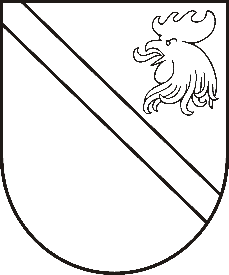 Reģ. Nr. 90000054572Saieta laukums 1, Madona, Madonas novads, LV-4801 t. 64860090, fakss 64860079, e-pasts: dome@madona.lv ___________________________________________________________________________MADONAS NOVADA PAŠVALDĪBAS DOMESLĒMUMSMadonā2018.gada 20.martā								Nr.96									(protokols Nr.4, 9.p.)Par zemes reformas pārskata saskaņošanu Madonas novada lauku apvidū2017.gada 3.aprīlī saņemts saskaņošanai Valsts zemes dienesta sagatavotais Pārskats par zemi Madonas novada lauku apvidū (turpmāk – Pārskats). Saskaņā ar Pārskatā iekļauto informāciju Madonas novada lauku apvidū ir:1) 341 zemes vienības, par kurām pieņemti zemes komisijas atzinumi par īpašuma tiesību atjaunošanu;2) 246 fizisku un juridisku personu tiesiskā valdījumā esošas zemes vienības;3) 2731 pašvaldībai piekritīgās zemes vienības;4) 297 valstij piekritīgās zemes vienības; 5) 37 publisko ūdeņu zemes vienības;6) 37 zemes reformas pabeigšanai nodotās zemes vienības;7) 360 rezerves zemes fondā ieskaitītās zemes vienības;Saskaņā ar Pārskatā sniegto informāciju visām zemesgrāmatā neierakstītām zemes vienībām ir noteikts to piederības vai piekritības statuss un tas atbilst pašvaldības rīcībā esošajiem dokumentiem. Ievērojot iepriekš minēto, Madonas novada dome atbilstoši likuma „Par zemes reformas pabeigšanu lauku apvidos” 4.panta ceturtajai daļai, saskaņo Pārskatu par zemi Ministru kabineta rīkojuma projekta par zemes reformas pabeigšanu Madonas novada lauku apvidū (Lazdonas pagastā, Liezēres pagastā, Praulienas pagastā, Mētrienas pagastā, Ļaudonas pagastā, Aronas pagastā, Ošupes pagastā, Sarkaņu pagastā, Mārcienas pagastā, Barkavas pagastā, Vestienas pagastā, Kalsnavas pagastā, Bērzaunes pagastā, Dzelzavas pagastā) sagatavošanai, ņemot vērā 20.03.2018. Finanšu un attīstības komitejas atzinumu, atklāti balsojot: PAR – 11 (Agris Lungevičs, Ivars Miķelsons, Andris Dombrovskis, Artūrs Grandāns, Valda Kļaviņa, Andris Sakne, Rihards Saulītis, Inese Strode, Aleksandrs Šrubs, Gatis Teilis, Kaspars Udrass), PRET – NAV,  ATTURAS – NAV,  Madonas novada pašvaldības dome  NOLEMJ:Saskaņot pārskatu par zemes reformas pabeigšanu Madonas novada lauku apvidū (Lazdonas pagastā, Liezēres pagastā, Praulienas pagastā, Mētrienas pagastā, Ļaudonas pagastā, Aronas pagastā, Ošupes pagastā, Sarkaņu pagastā, Mārcienas pagastā, Barkavas pagastā, Vestienas pagastā, Kalsnavas pagastā, Bērzaunes pagastā, Dzelzavas pagastā).Domes priekšsēdētājs						A.Lungevičs